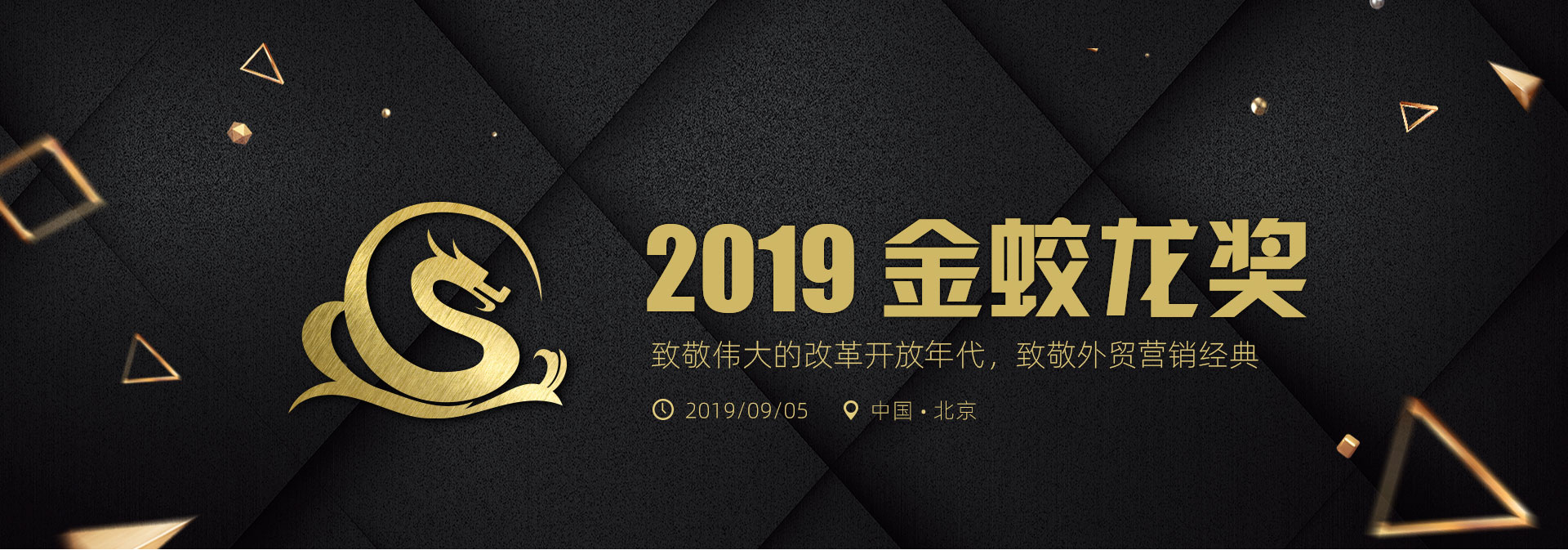 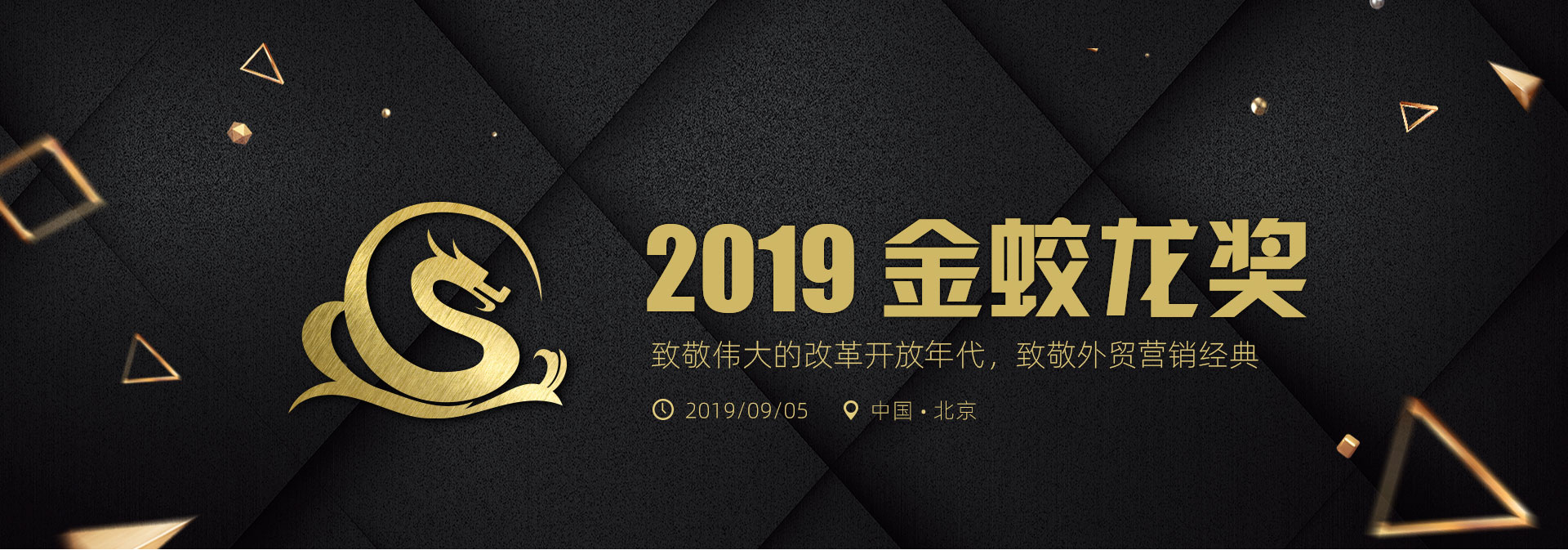 关于对申报材料真实性的承诺书2019“金蛟龙奖”组委会：我单位声明：此次申报2019“金蛟龙奖”所提交的申请表和申报附件材料均真实、准确、合法。若申报材料中有虚假、伪造等违规情况，愿负相应的法律责任，并承担由此产生的一切后果。	特此承诺。                      企业名称：                       （盖章）                          年  月  日附件一 企业奖参评奖项（请在方框内打钩）：行业出海领导品牌  外贸增长黑客奖  外贸管理明星企业外贸营销转型先驱  健康外贸商业模式奖  外贸营销最具创意奖2019金蛟龙·企业奖申报表格附件二 人物奖参评奖项（请在方框内打钩）：年度出海领军人物  年度出海新锐人物  外贸杰出贡献奖外贸企业转型推动者  出海企业管理领袖2019金蛟龙·人物奖申报表格说明： 参评单位需同时提交单位LOGO（矢量图，可用于印刷）参评企业可选择性提交社会责任、可持续发展报告、媒体报道和相关影像资料等作为补充材料资料填写完毕后请发送至：event@xhlmarketing.com会务联络：400-180-1511企业基本情况企业基本情况企业基本情况企业基本情况企业基本情况企业基本情况企业基本情况企业名称企业地址邮编网址联系人姓名职务联系人电话传真联系人手机E-mail企业详细情况企业详细情况企业详细情况企业详细情况企业详细情况企业详细情况企业详细情况企业成立时间所属行业所属行业企业海外营收（元）2017年海外业务占比海外业务占比2017年企业海外营收（元）2018年海外业务占比海外业务占比2018年企业海外营收（元）2019年H1（2019上半年）海外业务占比海外业务占比2019年H1（2019上半年）外贸团队规模（人）2017年外贸团队搭建
（请填写企业当前团队相关角色人数，如无填写0）外贸团队搭建
（请填写企业当前团队相关角色人数，如无填写0）市场角色外贸团队规模（人）2018年外贸团队搭建
（请填写企业当前团队相关角色人数，如无填写0）外贸团队搭建
（请填写企业当前团队相关角色人数，如无填写0）客服角色外贸团队规模（人）2019年H1（2019上半年）外贸团队搭建
（请填写企业当前团队相关角色人数，如无填写0）外贸团队搭建
（请填写企业当前团队相关角色人数，如无填写0）销售角色企业外贸发展历程（请简述企业外贸发展历程中的关键节点及事项，如营销数字化转型等）企业外贸创新性说明（包括拥有自主知识产权、国内外授权专利等情况）外贸市场竞争性/行业领先性说明(国外市场占有率、品牌影响力、经济效益等)外贸团队管理效率提升说明（管理软件使用、管理效率指标提升情况，如销售跟进、询盘处理速度等）企业未来发展潜力性说明曾获奖励情况注：如无，可不填写（获奖时间、奖项名称、授奖单位）所在企业姓名性别出生年月民族政治面貌职务职称外贸从业时间企业网址企业主营业务个人职业发展经历（请着重介绍在外贸领域的成长或从传统型业务到数字型外贸业务的转型）个人外贸管理经验说明（包括外贸团队搭建、外贸业务拓展等）个人外贸贡献说明（在企业外贸业务的发展中起到了哪些关键性作用，请列举说明促进外贸业绩增长的项目和成效）个人获奖情况